Your Lung Health      www.yourlunghealth.orgInternet ResourcesFor Pulmonary Patients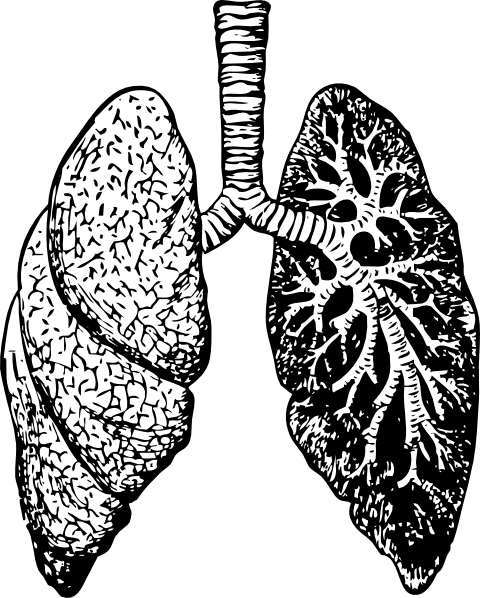 Last reviewed and updated:11/15/2016PFTForum.comAlpha1 AntiTrypsin Deficiency:       www.alpha1.orgALS:The ALS Association       www.alsa.orgARDS:Adult Respiratory Distress Syndrome Clinical Network      www.ardsnet.orgARDS Foundation      www.ardsusa.orgAsbestosis:Asbestos Disease Awareness Organization      www.asbestosdiseaseawareness.orgAsthma:Allergy and Asthma Network/Mothers of Asthmatics, Inc.       www.aanma.orgAsthma and Allergy Foundation of America      www.aafa.orgCOPD/Emphysema:COPD-Alert     www.copd-alert.comCOPD Foundation      www.copdfoundation.orgCOPD International      www.copd-international.comCOPD Resources (Sponsored by GSK)      www.copd.comCOPD-Support      www.copd-support.com    EFFORTS (Emphysema Foundation for our right to Survive)      www.emphysema.netGlobal Initiative for Chronic Obstructive Lung Disease      www.goldcopd.comCystic Fibrosis:CysticFibrosis.Com      www.cysticfibrosis.comThe Cystic Fibrosis Foundation      www.cff.orgCystic Fibrosis Research Inc.      www.cfri.orgDisabilityInternational Center for Disability Resources on the Internet      www.icdri.org/Lung Cancer:Lung Cancer Alliance      www.lungcanceralliance.org/Lung Transplantation:The Second Wind Lung Transplant Organization, Inc.      www.2ndwind.orgOxygen Therapy:LTOT – Long Term Oxygen Therapy Network      www.ltotnetwork.orgPulmonary Fibrosis:Pulmonary Fibrosis Foundation      www.pulmonaryfibrosis.orgPulmonary Hypertension:Pulmonary Hypertension Association      www.phassociation.orgSarcoidosis:Foundation for Sarcoidosis Research      www.stopsarcoidosis.orgWorldwide Sarcoidosis Research Study      www.sarcoidstudy.orgScleroderma:International Scleroderma Network      www.sclero.orgSleep Apnea:American Sleep Apnea Organization      www.sleepapnea.orgNational Sleep Foundation      www.sleepfoundation.orgTobacco Cessation:Center for Tobacco Research and Intervention      www.ctri.wisc.eduQuitnet      quitnet.meyouhealth.comOffice of the Surgeon General, Tobacco Cessation Guidelines      www.surgeongeneral.gov/priorities/tobaccoTuberculosis:CDC Tuberculosis Guidelines      www.cdc.gov/tbVasculitis (Wegener’s, Churg-Strauss):      www.vasculitisfoundation.orgInformation Resources/ Professional Organizations:American Academy of Allergy, Asthma and Immunology      www.aaaai.orgAmerican Academy of Sleep Medicine      www.aasmnet.orgAmerican Association of Cardiovascular and Pulmonary  Rehabilitation      www.aacvpr.orgAmerican Association of Respiratory Care      www.aarc.orgAmerican Cancer Society      www.cancer.orgAmerican College of Allergy, Asthma and Immunology      www.acaai.orgAmerican College of Chest Physicians      www.chestnet.orgAmerican Heart Association      www.americanheart.orgAmerican Lung Association      www.lung.orgAmerican Thoracic Society      www.thoracic.orgJoint Council of Allergy, Asthma and Immunology      www.jcaai.readyportal.net/Center for Disease Control      www.cdc.govClinical Trials Resource - NIH      http://clinicaltrials.govInspire – Support groups      www.inspire.comMedscape      www.medscape.comNational Heart, Lung and Blood Institute      www.nhlbi.nih.govNational Jewish Medical and Research Center      www.nationaljewish.orgNational Lung Health Education Program      www.nlhep.orgNational Organization for Rare Disorders (NORD)      www.rarediseases.orgOncolink (cancer resources)      www.oncolink.upenn.eduPubMed (Medline)      www.pubmed.govPulmonary Education and Research Foundation      www.perf2ndwind.orgUnderstanding and reading your Pulmonary Function tests:      www.PFTPatient.comWebMD      www.webmd.com